Phase 2  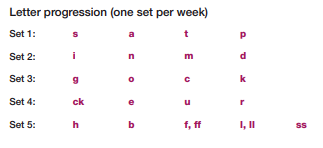 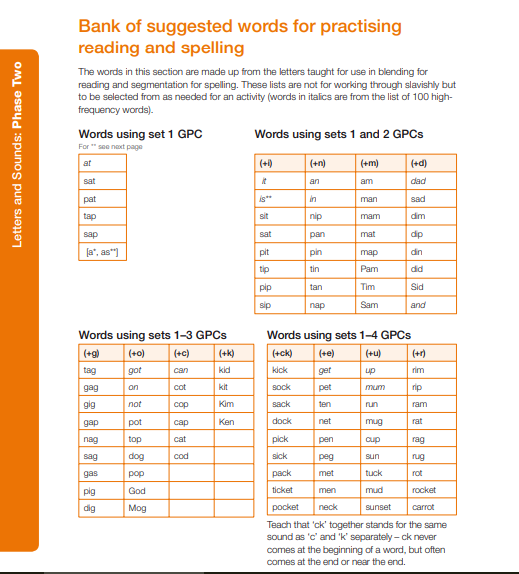 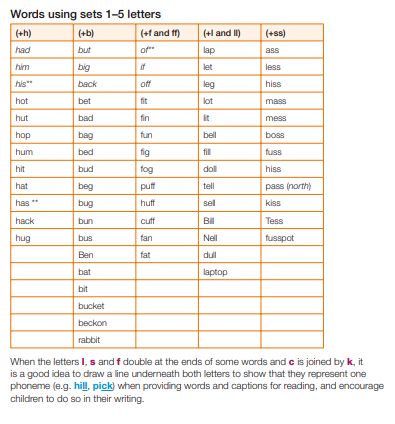 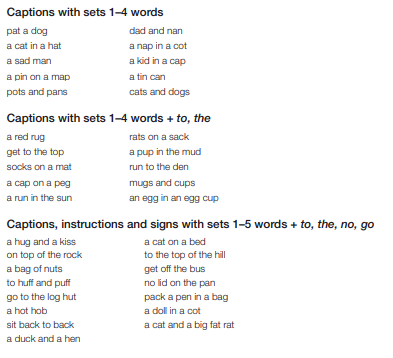   Phase 3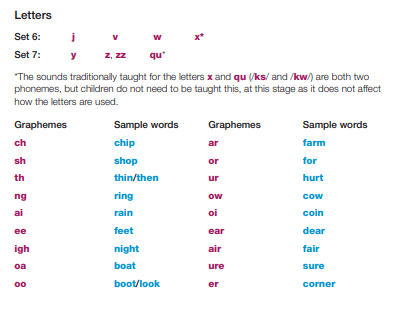 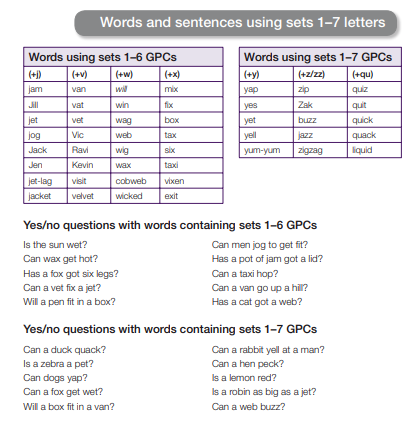 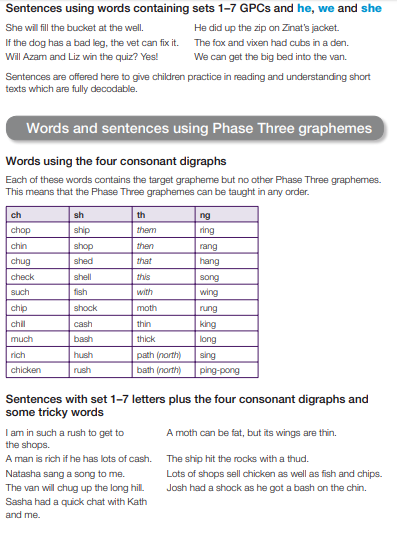 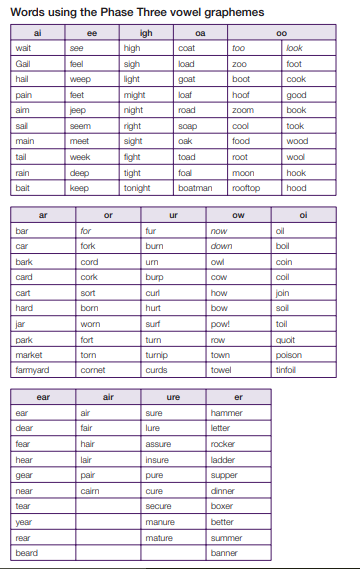 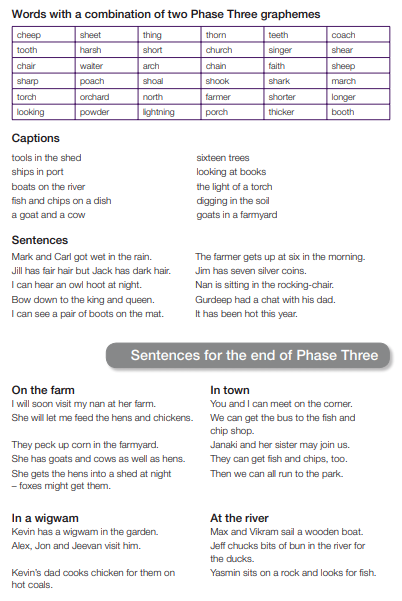 